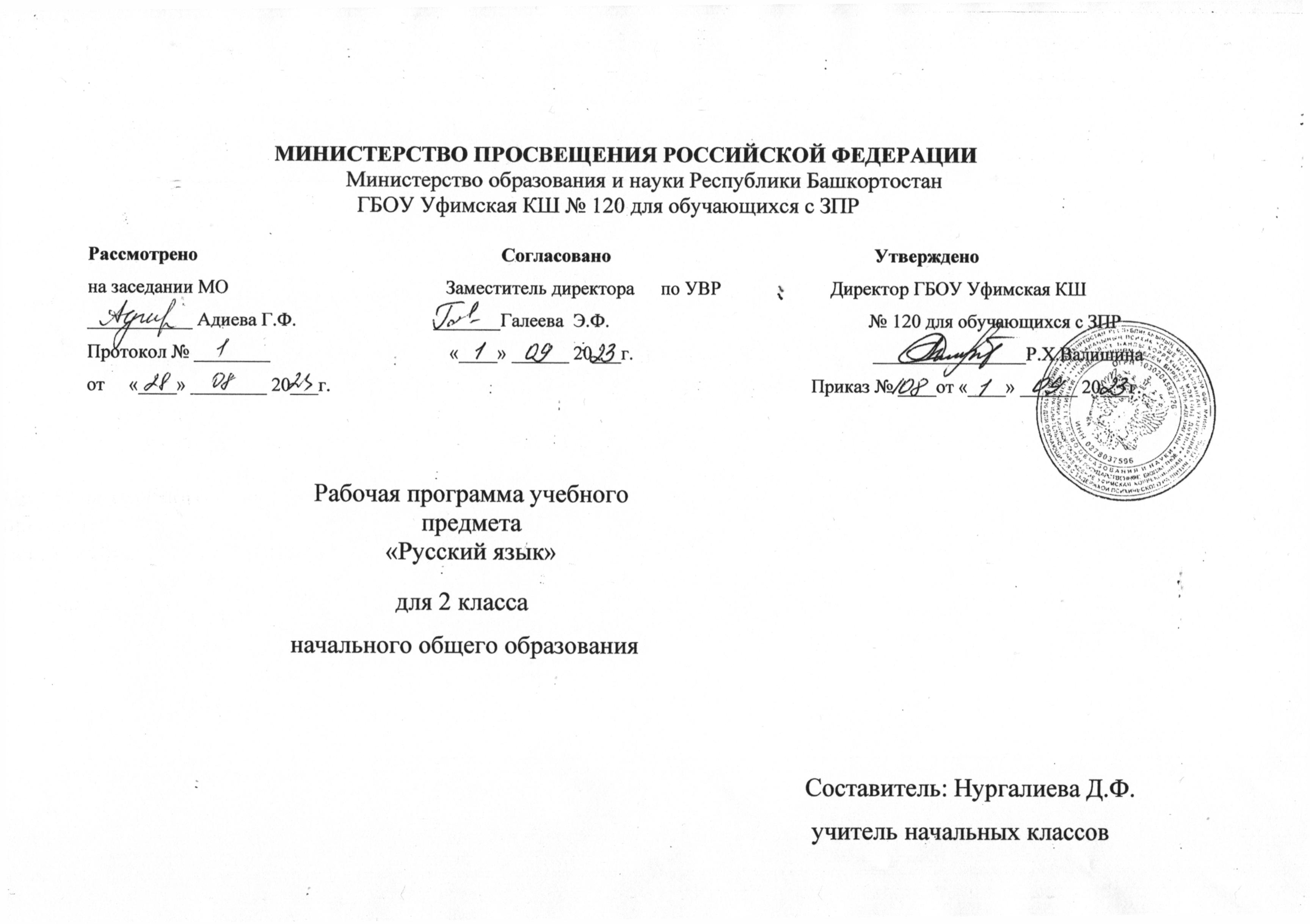                                                                  ПОЯСНИТЕЛЬНАЯ ЗАПИСКАПрограмма по предмету «Русский язык» составлена на основе Федерального государственного стандарта начального общего образования   (Приказ Министерства просвещения России от 31.05.2021 г. № 286 зарегистрирован Министерством Юстиции Российской Федерации 05.07.2021г., регистрационный номер № 64100)(далее ФГОС НОО ), Федеральной адаптированной образовательной программы  начального общего образования обучающихся с задержкой психического развития (Приказ Министерства просвещения России от  24.11.2022 г. № 1023 далее ФАОП НОО ЗПР), а также ориентирована на целевые приоритеты духовно-нравственного развития, воспитания и социализации обучающихся с ЗПР, сформулированные в Федеральной программе воспитания.                                                               Общая характеристика учебного предмета     Учебный предмет «Русский язык» на уровне начального общего образования является ведущим, обеспечивая языковое и общее речевое развитие обучающихся. Он способствует повышению коммуникативной компетентности и облегчению социализации обучающихся с ЗПР. Приобретённые знания, опыт выполнения предметных и универсальных действий на материале русского языка станут фундаментом обучения в основной школе, а также будут востребованы в жизни.Умение грамотно писать, излагать свои мысли, овладение читательской компетенцией необходимо для полноценной социализации ребенка. Позитивное отношение к правильной устной и письменной речи, которое необходимо поощрять с самого начала обучения, способствует формированию общей культуры. Поэтому овладение учебным предметом «Русский язык» оказывает положительное влияние на общую успеваемость школьника по всем предметным областям. Однако даже у школьника без ограничений по возможностям здоровья усвоение необходимого учебного содержания нередко вызывает трудности, которые связаны со сложностью организации речевой деятельности.  Овладение учебным предметом «Русский язык» представляет большую сложность для обучающихся с ЗПР. Это связано с недостатками фонетико-фонематической стороны речи, звукового анализа и синтеза, бедностью и недифференцированностью словаря, трудностями грамматического оформления речи, построения связного высказывания, недостаточной сформированностью основных мыслительных операций и знаково-символической (замещающей) функции мышления. У обучающихся с ЗПР с запозданием формируются навыки языкового анализа и синтеза, долгое время происходит становление навыка звуко-буквенного анализа, очевидные трудности обучающиеся с ЗПР испытывают при формировании навыка письма и чтения. Недостаточность развития словесно-логического мышления и мыслительных операций значительно затрудняют усвоение орфограмм и формирование грамматических понятий.Преодоление перечисленных трудностей возможно при реализации важнейших дидактических принципов: доступности, систематичности и последовательности, прочности, наглядности, связи теории с практикой, а также коррекционной направленности обучения.Программа отражает содержание обучения предмету «Русский язык» с учетом особых образовательных потребностей обучающихся с ЗПР. В процессе изучения русского языка у обучающихся с ЗПР формируется позитивное эмоционально-ценностное отношение к русскому языку, стремление к его грамотному использованию, понимание того, что правильная устная и письменная речь являются показателем общей культуры человека. На уроках русского языка обучающиеся получают начальное представление о нормах русского литературного языка и правилах речевого этикета, учатся ориентироваться в целях, задачах, условиях общения, выборе адекватных языковых средств, для успешного решения коммуникативных задач. Содержание дисциплины ориентировано на развитие языковой способности, разных видов речевой деятельности и освоение обучающимися системного устройства языка. Благодаря освоению материала по данной дисциплине обучающиеся с ЗПР овладевают грамотой, основными речевыми формами и правилами их применения, умениями организовывать языковые средства в разных типах высказываний, варьировать их структуру с учётом условий коммуникации, развёртывать их или сокращать, перестраивать, образовывать нужные словоформы. При изучении данной дисциплины происходит развитие устной и письменной коммуникации, закладывается фундамент для осмысленного чтения и письма. На уроках важно формировать первоначальные представления о единстве и многообразии языкового и культурного пространства России, о языке как основе национального самосознания. Представления о связи языка с культурой народа осваиваются практическим путём.Удовлетворение особых образовательных потребностей достигается за счет четких и простых по лексико-грамматической структуре инструкций к выполняемой деятельности, уменьшенного объема заданий, большей их практикоориентированности, подкрепленности наглядностью и практическими действиями, а также неоднократного закрепления пройденного, актуализации знаний, полученных ранее, применением специальных приемов обучения (алгоритмизации, пошаговости и др.), соблюдении требований к организации образовательного процесса с учетом особенностей сформированности саморегуляции учебно-познавательной деятельности обучающихся с ЗПР.Изучение учебного предмета «Русский язык» вносит весомый вклад в общую систему коррекционно-развивающей работы, направленной на удовлетворение специфических образовательных потребностей обучающегося с ЗПР. Коррекционная направленность обучения предполагает увеличение количества заданий, направленных на развитие мелкой моторики обучающегося, точности и дифференцированности движений кисти и пальцев руки. Необходимо увеличение времени, отводимого на звуковой анализ слова, осознание звуко-буквенной и звуко-слоговой структуры слова как пропедевтика специфических ошибок письма. Трудности языкового анализа и синтеза требуют введения дополнительных упражнений на определение границ предложения, составление схемы предложения, работу с деформированным предложением и текстом. Успешное усвоение грамматических правил у детей с ЗПР предполагает использование алгоритмов для закрепления навыка. Освоение орфографических правил требует введения коррекционно-подготовительных упражнений. Работа над правилом осуществляется с опорой на алгоритм который визуализируется и многократно повторяется ребенком. Обедненность словаря у учащихся с ЗПР обуславливает необходимостьпроведения повседневной словарной работы ро уточнению и расширению лексического значения слов, накопления устного речевого опыта.Предусмотрено  поддержка тесной  связи с учителем-логопедом, осуществляющим профилактику таких расстройств письменной речи как дисграфия и дизорфография. Уточнение артикуляции звуков, дифференциация сходных фонем, работа над слоговой структурой слова, которая обязательно проводится на уроках по предмету «Русский язык» и «Литературное чтение», способствует улучшению качества устной речи обучающегося с ЗПР. В федеральной рабочей программе определяются цели изучения учебного предмета «Русский язык» на уровне начального общего образованияЦели и задачи изучения предмета «Русский язык».Программа составлена для сохранения преемственности и логики в преподавании предмета «Русский язык». Общей целью изучения предмета «Русский язык» является формирование умений и навыков грамотного, безошибочного письма, развитие устной и письменной речи учащихся; развитие языковой эрудиции школьника, его интереса к языку и речевому творчеству. В соответствии перечисленными и обозначенными трудностями во ФГОС НОО учащихся с ЗПР особыми образовательными потребностями определяются общие задачи учебного предмета:формировать фонематическое восприятие, звуковой анализ и синтез;формировать умения и навыки каллиграфии, грамотного и безошибочного письма;уточнять, расширять и активизировать словарный запас путем расширения непосредственных впечатлений и представлений об окружающем мире;развивать связную устную и письменную речь (формировать и совершенствовать целенаправленность и связность высказываний, точность и разнообразие лексики, внятности и выразительности речи);формировать интерес к родному языку, навыки учебной работы;формировать приемы умственной деятельности, необходимые для овладения начальным курсом русского языка (наблюдения, сравнения и обобщения явлений языка);удовлетворять особые образовательные потребности обучающихся с ЗПР за счет упрощения учебно-познавательных задач, решаемых в ходе образования, обучения переносу полученных знаний в новые ситуации взаимодействия с действительностью;способствовать совершенствованию познавательной деятельности и речевой коммуникации, обеспечивающих преодоление типичных для младших школьников с ЗПР недостатков сферы жизненной компетенции; содействовать достижению личностных, метапредметных и предметных результатов образования.Особенности обучающихся с задержкой психического развития отбора и адаптации учебного материала. Овладение учебным предметом «Русский язык» представляет большую сложность для учащихся с ЗПР. Это связано с недостатками фонематического восприятия, звукового анализа и синтеза, бедностью словаря, трудностями порождения связного высказывания, недостаточной сформированностью основных мыслительных операций и знаково-символической (замещающей) функции мышления.           Место учебного предмета в учебном планеОсновная форма организации учебных занятий по русскому языку – урок. В зависимости от этапа изучения темы организуются уроки знакомства с новым материалом, уроки закрепления и коррекции знаний и умений, уроки обобщения и систематизации знаний и умений, повторения пройденного, уроки проверки и оценки знаний, умений и навыков.  Приведенная примерная рабочая программа составлена на 136 часов (по 4 часа в неделю при 34 учебных неделях). Продолжительность уроков составляет 40 минут.                                                             Содержание учебного предмета.Общие сведения о языкеЯзык как основное средство человеческого общения и явление национальной культуры. Первоначальные представления о многообразии языкового пространства России и мира. Методы познания языка: наблюдение, анализ.Фонетика и графикаСмыслоразличительная функция звуков; различение звуков и букв; различение ударных и безударных гласных звуков, согласного звука [й’] и гласного звука [и], твёрдых и мягких согласных звуков, звонких и глухих согласных звуков; шипящие согласные звуки [ж], [ш], [ч’], [щ’]; обозначение на письме твёрдости и мягкости согласных звуков, функции букв е, ё, ю, я (повторение изученного в 1 классе).Парные и непарные по твёрдости – мягкости согласные звуки. Парные и непарные по звонкости – глухости согласные звуки.Качественная характеристика звука: гласный – согласный; гласный ударный – безударный; согласный твёрдый – мягкий, парный – непарный; согласный звонкий – глухой, парный – непарный. Функции ь: показатель мягкости предшествующего согласного в конце и в середине слова; разделительный. Использование на письме разделительных ъ и ь. Установление соотношения звукового и буквенного состава слова.Соотношение звукового и буквенного состава в словах с буквами е, ё, ю, я (в начале слова и после гласных).Деление слов на слоги (в том числе при стечении согласных).Алфавит: правильное название букв, знание их последовательности, различение звука и буквы (буква, как знак звука). Использование знания алфавита при работе со словарями: умение найти слово в школьном орфографическом словаре по первой букве, умение расположить слова в алфавитном порядке. Овладение позиционным способом обозначения звуков буквами (сильная и слабая позиция, наблюдение за словами, требующими проверки).Небуквенные графические средства: пробел между словами, знак переноса, абзац (красная строка), пунктуационные знаки (в пределах изученного).ОрфоэпияПроизношение звуков и сочетаний звуков, ударение в словах в соответствии с нормами современного русского литературного языка (на ограниченном перечне слов, отрабатываемом в учебнике). Использование отработанного перечня слов (орфоэпического словаря учебника) для решения практических задач. ЛексикаСлово как единство звучания и значения. Лексическое значение слова (общее представление). Выявление слов, значение которых требует уточнения. Определение значения слова по тексту или уточнение значения с помощью толкового словаря. Однозначные и многозначные слова (со знакомством с терминами), прямое и переносное значение слова (простые случаи, наблюдение).Наблюдение за использованием в речи синонимов, антонимов (с использованием терминов). Состав слова (морфемика)Корень как обязательная часть слова. Однокоренные (родственные) слова. Признаки однокоренных (родственных) слов. Различение однокоренных слов и синонимов, однокоренных слов и слов с омонимичными корнями. Выделение в словах корня (простые случаи). Окончание как изменяемая часть слова. Изменение формы слова с помощью окончания. Различение изменяемых и неизменяемых слов. Суффикс как часть слова (наблюдение). Приставка как часть слова (наблюдение). МорфологияИмя существительное (ознакомление): общее значение, вопросы («кто?», «что?»), употребление в речи. Изменение имен существительных по числам.Глагол (ознакомление): общее значение, вопросы («что делать?», «что сделать?» и др.), употребление в речи.Имя прилагательное (ознакомление): общее значение, вопросы («какой?», «какая?», «какое?», «какие?»), употребление в речи. Изменение имен прилагательных по числам.Предлог. Отличие предлогов от приставок. Наиболее распространённые предлоги: в, на, из, без, над, до, у, о, об и др. СинтаксисПорядок слов в предложении; связь слов в предложении (повторение). Предложение как единица языка. Предложение и слово. Отличие предложения от слова. Наблюдение за выделением в устной речи одного из слов предложения (логическое ударение). Виды предложений по цели высказывания: повествовательные, вопросительные, побудительные предложения (простые случаи).Виды предложений по эмоциональной окраске (по интонации): восклицательные и невосклицательные предложения (простые случаи).Орфография и пунктуацияПрописная буква в начале предложения и в именах собственных (имена, фамилии, клички животных); знаки препинания в конце предложения; перенос слов со строки на строку (без учёта морфемного членения слова); гласные после шипящих в сочетаниях жи, ши (в положении под ударением), ча, ща, чу, щу; сочетания чк, чн (повторение правил правописания, изученных в 1 дополнительном классе).Орфографическая зоркость как осознание места возможного возникновения орфографической ошибки. Понятие орфограммы. Различные способы решения орфографической задачи в зависимости от места орфограммы в слове. Использование орфографического словаря учебника для определения (уточнения) написания слова. Контроль и самоконтроль при проверке собственных и предложенных текстов. Правила правописания и их применение:разделительный мягкий знак;сочетания чт, щн, нч;проверяемые безударные гласные в корне слова;парные звонкие и глухие согласные в корне слова;непроверяемые гласные и согласные (перечень слов в орфографическом словаре учебника);прописная буква в именах собственных: имена, фамилии, отчества людей, клички животных, географические названия;раздельное написание предлогов с именами существительными.Развитие речиВыбор языковых средств в соответствии с целями и условиями устного общения для эффективного решения коммуникативной задачи (для ответа на заданный вопрос, для выражения собственного мнения). Умение вести разговор (начать, поддержать, закончить разговор, привлечь внимание и др.). Практическое овладение диалогической формой речи. Соблюдение норм речевого этикета и орфоэпических норм в ситуациях учебного и бытового общения. Умение договариваться и приходить к общему решению в совместной деятельности при проведении парной и групповой работы. Составление устного рассказа по репродукции картины (после совместного анализа). Составление рассказа повествовательного характера по сюжетным картинкам и/или по готовому план-вопросу. Текст. Признаки текста: смысловое единство предложений 
в тексте; последовательность предложений в тексте; выражение в тексте законченной мысли. Тема текста. Основная мысль. Заглавие текста. Подбор заголовков к предложенным текстам. Абзац. Последовательность частей текста (абзацев). Работа с деформированным текстом. Типы текстов: описание, повествование, рассуждение, их особенности (первичное ознакомление).Поздравление и поздравительная открытка. Понимание текста: развитие умения находить заданную информацию, содержащуюся в тексте, формулировать простые выводы на основе информации, содержащейся в тексте. Выразительное чтение текста вслух с соблюдением правильной интонации.Построение и запись грамматически правильно оформленного ответа на вопрос. Подробное изложение повествовательного текста объёмом 25-35 слов с опорой на вопросы.УНИВЕРСАЛЬНЫЕ УЧЕБНЫЕ ДЕЙСТВИЯ (ПРОПЕДЕВТИЧЕСКИЙ УРОВЕНЬ)Изучение содержания учебного предмета «Русский язык» во 2 классе способствует на пропедевтическом уровне работе над рядом метапредметных результатов.Познавательные универсальные учебные действияБазовые логические действия:сравнивать однокоренные (родственные) слова и синонимы; однокоренные (родственные) слова и слова с омонимичными корнями: называть признаки сходства и различия (при необходимости с направляющей помощью учителя);сравнивать значение однокоренных (родственных) слов: указывать сходства и различия лексического значения (при необходимости с направляющей помощью учителя);сравнивать буквенную оболочку однокоренных (родственных) слов: выявлять случаи чередования;устанавливать основания для сравнения слов: на какой вопрос отвечают, что обозначают;характеризовать звуки по заданным параметрам (с опорой на алгоритм);определять признак, по которому проведена классификация звуков, букв, слов, предложений;обобщать слова по существенному признаку, выделяя лишнее слово из предложенных.ориентироваться в изученных понятиях (корень, окончание, текст); соотносить понятие с его определением.устанавливать причинно-следственные связи в изучаемом круге языковых явлений (сколько в слове гласных, столько и слогов).Базовые исследовательские действия:проводить по предложенному образцу наблюдение за языковыми единицами (слово, предложение, текст);формулировать выводы и предлагать доказательства того, что слова являются/не являются однокоренными (родственными) (по предложенному алгоритму).Работа с информацией:выбирать источник получения информации: нужный словарь учебника для получения информации;устанавливать с помощью словаря значения многозначных слов;согласно заданному алгоритму находить в предложенном источнике информацию, представленную в явном виде; анализировать текстовую, графическую и звуковую информацию в соответствии с учебной задачей; «читать» информацию, представленную в схеме, таблице; понимать и использовать знаки, символы, схемы, используемые на уроках русского языка;с помощью учителя на уроках русского языка создавать схемы, таблицы для представления информации.Коммуникативные универсальные учебные действияОбщение:воспринимать и формулировать суждения о языковых единицах;проявлять уважительное отношение к собеседнику, соблюдать правила ведения диалога;использовать формулы речевого этикета во взаимодействии с учениками и учителем;признавать возможность существования разных точек зрения в процессе анализа результатов наблюдения за языковыми единицами;корректно и аргументированно высказывать своё мнение о результатах наблюдения за языковыми единицами;строить устное диалогическое выказывание;строить устное монологическое высказывание на определённую тему, на основе наблюдения с соблюдением орфоэпических норм, правильной интонации;устно формулировать простые выводы на основе прочитанного или услышанного текста;слушать внимательно и адекватно реагировать на обращенную речь, получать и уточнять информацию от собеседника; отвечать на вопросы учителя, адекватно реагировать на его одобрение и порицание, критику со стороны одноклассников;выражать свои намерения, просьбы, пожелания, благодарность.Регулятивные универсальные учебные действияСамоорганизация:соблюдать правила учебного поведения;понимать смысл предъявляемых учебных задач (проанализировать, написать и т.п.);планировать с помощью учителя действия по решению орфографической задачи;соблюдать и удерживать предложенный алгоритм при работе с правилом, при выполнении задания; выстраивать последовательность выбранных действий.Самоконтроль:устанавливать с помощью учителя причины успеха/неудач при выполнении заданий по русскому языку;корректировать с помощью учителя свои учебные действия для преодоления ошибок при выделении в слове корня и окончания, при списывании текстов и записи под диктовку;вносить необходимые коррективы в действия на основе их оценки и учета характера сделанных ошибок (с помощью учителя);осуществлять пошаговый и итоговый контроль результатов под руководством учителя и самостоятельно.Совместная деятельность:принимать участие в разнообразных формах совместной деятельности (работа в паре, малой группе);распределять роли, договариваться, корректно делать замечания и высказывать пожелания участникам совместной работы, спокойно принимать замечания в свой адрес, мирно решать конфликты (с помощью учителя);ответственно выполнять свою часть работы;оценивать свой вклад в общий результат.ПЛАНИРУЕМЫЕ РЕЗУЛЬТАТЫ ОСВОЕНИЯ ПРОГРАММЫ УЧЕБНОГО ПРЕДМЕТА «РУССКИЙ ЯЗЫК» НА УРОВНЕ НАЧАЛЬНОГО ОБЩЕГО ОБРАЗОВАНИЯЛИЧНОСТНЫЕ РЕЗУЛЬТАТЫВ результате изучения предмета «Русский язык» на уровне начального общего образования у обучающегося будут сформированы следующие личностные результаты.Гражданско-патриотического воспитания:становление ценностного отношения к своей Родине, в том числе через изучение русского языка, отражающего историю и культуру страны;осознание своей этнокультурной и российской гражданской идентичности, понимание роли русского языка как государственного языка Российской Федерации и языка межнационального общения народов России;осознание своей сопричастности к прошлому, настоящему и будущему своей страны и родного края, в том числе через обсуждение ситуаций при работе с текстами на уроках русского языка;проявление уважения к своему и другим народам, формируемое в том числе на основе примеров из текстов, с которыми идёт работа на уроках русского языка;первоначальные представления о человеке как члене общества, о правах и ответственности, уважении и достоинстве человека, о нравственно­этических нормах поведения и правилах межличностных отношений, в том числе отражённых в текстах, с которыми идёт работа на уроках русского языка.Духовно-нравственного воспитания:осознание языка как одной из главных духовно-нравственных ценностей народа;признание индивидуальности каждого человека с опорой на собственный жизненный и читательский опыт;проявление сопереживания, уважения и доброжелательности, в том числе с использованием адекватных языковых средств для выражения своего состояния и чувств;неприятие любых форм поведения, направленных на причинение физического и морального вреда другим людям (в том числе связанного с использованием недопустимых средств языка).Эстетического воспитания:уважительное отношение и интерес к художественной культуре, восприимчивость к разным видам искусства, традициям и творчеству своего и других народов;стремление к самовыражению в искусстве слова; осознание важности русского языка как средства общения и самовыражения.Физического воспитания, формирования культуры здоровья и эмоционального благополучия:соблюдение правил безопасного поиска в информационной среде дополнительной информации в процессе языкового образования; бережное отношение к физическому и психическому здоровью, проявляющееся в выборе приемлемых способов речевого самовыражения и соблюдении норм речевого этикета и правил общения.Трудового воспитания:осознание ценности труда в жизни человека и общества (в том числе благодаря примерам из текстов, с которыми идёт работа на уроках русского языка), интерес к различным профессиям, возникающий при обсуждении примеров из текстов, с которыми идёт работа на уроках русского языка.Экологического воспитания:бережное отношение к природе, формируемое в процессе работы с текстами;неприятие действий, приносящих вред природе.Ценности научного познания:первоначальные представления о научной картине мира (в том числе первоначальные представления о системе языка как одной из составляющих целостной научной картины мира);познавательные интересы, активность, инициативность, любознательность и самостоятельность в познании, в том числе познавательный интерес к изучению русского языка, активность и самостоятельность в его познании.МЕТАПРЕДМЕТНЫЕ РЕЗУЛЬТАТЫВ результате изучения предмета «Русский язык» на уровне начального общего образования у обучающегося с ЗПР будут сформированы следующие познавательные универсальные учебные действия. Познавательные универсальные учебные действияБазовые логические действия:сравнивать различные языковые единицы (звуки, слова, предложения, тексты), устанавливать основания для сравнения языковых единиц (частеречная принадлежность, грамматический признак, лексическое значение и др.); устанавливать аналогии языковых единиц;объединять объекты (языковые единицы) по определённому признаку;с помощью учителя определять существенный признак для классификации языковых единиц (звуков, частей речи, предложений, текстов); классифицировать языковые единицы;находить в языковом материале закономерности и противоречия на основе предложенного учителем алгоритма наблюдения; анализировать алгоритм действий при работе с языковыми единицами, самостоятельно следовать алгоритму, выделяя учебные операции при анализе языковых единиц;использовать элементарные знаково-символические средства в учебно-познавательной деятельности;выявлять недостаток информации для решения учебной и практической задачи на основе предложенного алгоритма, формулировать запрос на дополнительную информацию;устанавливать причинно­следственные связи в ситуациях наблюдения за языковым материалом, делать выводы. Базовые исследовательские действия:с помощью учителя формулировать цель, планировать изменения языкового объекта, речевой ситуации;с помощью учителя сравнивать несколько вариантов выполнения задания, выбирать наиболее целесообразный (на основе предложенных критериев);после совместного анализа проводить по предложенному плану несложное лингвистическое мини­исследование, выполнять по предложенному плану проектное задание под контролем педагога;формулировать выводы и подкреплять их доказательствами на основе результатов проведённого наблюдения за языковым материалом (классификации, сравнения, исследования); формулировать с помощью учителя вопросы в процессе анализа предложенного языкового материала;прогнозировать с помощью учителя возможное развитие процессов, событий и их последствия в аналогичных или сходных ситуациях.Работа с информацией:выбирать источник получения информации: нужный словарь для получения запрашиваемой информации, для уточнения;согласно заданному алгоритму находить представленную в явном виде информацию в предложенном источнике: в слова­ рях, справочниках;распознавать достоверную и недостоверную информацию самостоятельно или на основании предложенного учителем способа её проверки (обращаясь к словарям, справочникам, учебнику);соблюдать с помощью взрослых (педагогических работников, родителей, законных представителей) правила информационной безопасности при поиске информации в информационно-телекоммуникационной сети «Интернете» (информации о написании и произношении слова, о значении слова, о происхождении слова, о синонимах слова);анализировать и создавать с помощью учителя текстовую, видео­, графическую, звуковую информацию в соответствии с учебной задачей;понимать лингвистическую информацию, зафиксированную в виде таблиц, схем; самостоятельно по образцу создавать схемы, таблицы для представления лингвистической информации.Коммуникативные универсальные учебные действия К концу обучения на уровне начального общего образования у обучающегося с ЗПР формируются коммуникативные универсальные учебные действия. Общение:воспринимать и формулировать суждения, выражать эмоции в соответствии с целями и условиями общения в знакомой среде;проявлять уважительное отношение к собеседнику, соблюдать правила ведения диалога и дискуссии;признавать возможность существования разных точек зрения;корректно и аргументированно высказывать своё мнение;строить речевое высказывание в соответствии с поставленной задачей;создавать устные и письменные тексты (описание, рассуждение, повествование) в соответствии с речевой ситуацией;готовить с помощью взрослого небольшие публичные выступления о результатах парной и групповой работы, о результатах наблюдения, выполненного мини­исследования, проектного задания;подбирать иллюстративный материал (рисунки, фото, плакаты) к тексту выступления.Регулятивные универсальные учебные действия К концу обучения на уровне начального общего образования у обучающегося с ЗПР формируются регулятивные универсальные учебные действия.Самоорганизация:проявлять способность продолжать учебную работу, совершая волевое усилие;следовать алгоритму учебных действий, удерживать ход его выполнения;планировать действия по решению учебной задачи для получения результата, оречевлять план и соотносить действия с планом;выстраивать последовательность выбранных действий. Самоконтроль:устанавливать после совместного анализа причины успеха/неудач учебной деятельности;корректировать после совместного анализа свои учебные действия для преодоления речевых и орфографических ошибок;соотносить результат деятельности с поставленной учебной задачей по выделению, характеристике, использованию языковых единиц;находить ошибку, допущенную при работе с языковым материалом, находить орфографическую и пунктуационную ошибку с опорой на эталон (образец);сравнивать результаты своей деятельности и деятельности одноклассников, объективно оценивать их по предложенным критериям.Совместная деятельность:с помощью учителя формулировать краткосрочные и долгосрочные цели (индивидуальные с учётом участия в коллективных задачах) в стандартной (типовой) ситуации на основе предложенного формата планирования, распределения промежуточных шагов и сроков;принимать цель совместной деятельности, коллективно строить действия по её достижению: распределять роли, договариваться, обсуждать процесс и результат совместной работы;проявлять готовность руководить, выполнять поручения, подчиняться, самостоятельно разрешать конфликты;ответственно выполнять свою часть работы;оценивать после совместного анализа свой вклад в общий результат;выполнять совместные проектные задания с опорой на предложенные образцы.ПРЕДМЕТНЫЕ РЕЗУЛЬТАТЫПредметные результаты. К концу обучения во 2 классе обучающийся научится:осознавать язык как основное средство общения;характеризовать согласные звуки вне слова и в слове по заданным параметрам: согласный парный/непарный по твёрдости/мягкости; согласный парный/непарный по звонкости/глухости (при необходимости с опорой на ленту букв);определять количество слогов в слове; делить слово на слоги (в том числе слова со стечением согласных);устанавливать соотношение звукового и буквенного состава, в том числе с учётом функций букв е, ё, ю, я (при необходимости с использованием смысловой опоры);обозначать на письме мягкость согласных звуков буквой мягкий знак в середине слова;находить однокоренные слова (простые случаи);выделять в слове корень (простые случаи);выделять в слове окончание (простые случаи);выявлять в тексте случаи употребления многозначных слов, понимать их значения и уточнять значение по учебным словарям (при необходимости с направляющей помощью учителя); выявлять случаи употребления синонимов и антонимов (без называния терминов); распознавать слова, отвечающие на вопросы «кто?», что?»;распознавать слова, отвечающие на вопросы «что делать?», «что сделать?» и др. распознавать слова, отвечающие на вопросы «какой?», «какая?», «какое?», «какие?» определять вид предложения по цели высказывания и по эмоциональной окраске (с использованием смысловой опоры);находить место орфограммы в слове и между словами на изученные правила (с опорой на таблицы с правилами);применять изученные правила правописания, в том числе: сочетания чк, чн, чт; щн, нч; проверяемые безударные гласные в корне слова; парные звонкие и глухие согласные в корне слова; непроверяемые гласные и согласные (перечень слов в орфографическом словаре учебника); прописная буква в именах, отчествах, фамилиях людей, кличках животных, географических названиях; раздельное написание предлогов с именами существительными, разделительный мягкий  знак (при необходимости с опорой на таблицы с правилами);правильно списывать (без пропусков и искажений букв) слова и предложения, тексты объёмом не более 35 слов;писать под диктовку (без пропусков и искажений букв) слова, предложения, тексты объёмом не более 30 слов с учётом изученных правил правописания;находить и исправлять ошибки на изученные правила, описки;пользоваться толковым, орфографическим, орфоэпическим словарями учебника (при организующей помощи учителя);строить устное диалогическое и монологическое высказывание (2–4 предложения на определённую тему, по наблюдениям) с соблюдением орфоэпических норм, правильной интонации;формулировать простые выводы на основе прочитанного (услышанного) устно и письменно (1–2 предложения);составлять предложения из слов, устанавливая между ними смысловую связь по вопросам (при необходимости с направляющей помощью учителя);определять тему текста и озаглавливать текст, отражая его тему;составлять текст из разрозненных предложений, частей текста (при организующей помощи учителя);писать подробное изложение повествовательного текста объёмом 25–30 слов с опорой на вопросы, ключевые слова, картинный план (при направляющей помощи педагога);использовать изученные понятия в процессе решения учебных задач.                                                                        2 КЛАСС (136 часов)                               Календарно-тематическое планирование                 Основные требования к знаниям и умениям к концу обучения во 2 классе:осознавать язык как основное средство общения;характеризовать согласные звуки вне слова и в слове по заданным параметрам: согласный парный/непарный по твёрдости/мягкости; согласный парный/непарный по звонкости/глухости (при необходимости с опорой на ленту букв);определять количество слогов в слове; делить слово на слоги (в том числе слова со стечением согласных);устанавливать соотношение звукового и буквенного состава, в том числе с учётом функций букв е, ё, ю, я (при необходимости с использованием смысловой опоры);обозначать на письме мягкость согласных звуков буквой мягкий знак в середине слова;находить однокоренные слова (простые случаи);выделять в слове корень (простые случаи);выделять в слове окончание (простые случаи);выявлять в тексте случаи употребления многозначных слов, понимать их значения и уточнять значение по учебным словарям (при необходимости с направляющей помощью учителя); выявлять случаи употребления синонимов и антонимов (без называния терминов); распознавать слова, отвечающие на вопросы «кто?», что?»;распознавать слова, отвечающие на вопросы «что делать?», «что сделать?» и др. распознавать слова, отвечающие на вопросы «какой?», «какая?», «какое?», «какие?» определять вид предложения по цели высказывания и по эмоциональной окраске (с использованием смысловой опоры);находить место орфограммы в слове и между словами на изученные правила (с опорой на таблицы с правилами);применять изученные правила правописания, в том числе: сочетания чк, чн, чт; щн, нч; проверяемые безударные гласные в корне слова; парные звонкие и глухие согласные в корне слова; непроверяемые гласные и согласные (перечень слов в орфографическом словаре учебника); прописная буква в именах, отчествах, фамилиях людей, кличках животных, географических названиях; раздельное написание предлогов с именами существительными, разделительный мягкий  знак (при необходимости с опорой на таблицы с правилами);правильно списывать (без пропусков и искажений букв) слова и предложения, тексты объёмом не более 35 слов;писать под диктовку (без пропусков и искажений букв) слова, предложения, тексты объёмом не более 30 слов с учётом изученных правил правописания;находить и исправлять ошибки на изученные правила, описки;пользоваться толковым, орфографическим, орфоэпическим словарями учебника (при организующей помощи учителя);строить устное диалогическое и монологическое высказывание (2–4 предложения на определённую тему, по наблюдениям) с соблюдением орфоэпических норм, правильной интонации;формулировать простые выводы на основе прочитанного (услышанного) устно и письменно (1–2 предложения);составлять предложения из слов, устанавливая между ними смысловую связь по вопросам (при необходимости с направляющей помощью учителя);определять тему текста и озаглавливать текст, отражая его тему;составлять текст из разрозненных предложений, частей текста (при организующей помощи учителя);писать подробное изложение повествовательного текста объёмом 25–30 слов с опорой на вопросы, ключевые слова, картинный план (при направляющей помощи педагога);использовать изученные понятия в процессе решения учебных задач.Проекты.«И в шутку и всерьез».«Пишем письмо».«Рифма».«В словари – за частями речи».                                                                Материально-техническое обеспечение.Учебники:Русский язык.2.Канакина В. П. , Горецкий В. Г.   Русский язык. Учебник. 2 класс.  В 2 ч.  Ч. 1.3.Канакина В. П. , Горецкий В. Г.   Русский язык. Учебник. 2 класс.  В 2 ч.  Ч. 2.Рабочие тетради  (Русский язык).1. Канакина В. П.   Русский язык.  Рабочая тетрадь.  2 класс.  В 2 ч.  Ч. 1.2. Канакина В. П.   Русский язык.  Рабочая тетрадь.  2 класс.  В 2 ч.  Ч. 2.                                          Комплект демонстрационных таблиц с методическими рекомендациями.Лента букв, образцы письменных строчных и заглавных букв, слоговые таблицы, тетради с разлиновкой в сетку, прописи.Таблицы к основным разделам грамматического материала, содержащегося в программе по русскому языку.Наборы сюжетных (предметных) картинок в соответствии с тематикой.Словари по русскому языку.Репродукции картин в соответствии с тематикой и видами работ.Технические средства обучения.Классная магнитная доска с набором приспособлений для крепления таблиц, картинокМультимедийный проекторМультимедийные образовательные ресурсы (презентации), соответствующие тематике программы по русскому языкуЭкранКомпьютер ЦИФРОВЫЕ ОБРАЗОВАТЕЛЬНЫЕ РЕСУРСЫ И РЕСУРСЫ СЕТИ ИНТЕРНЕТ http://files.school-collection.edu.ru/ http://files.school-collection.edu.ru/dlrstore/240df1a1-5747-4bbd-a095-ab5135a78505/%5BNS-RUS_2-02%5D_%5BQS_063%5D.html             http://files.school-collection.edu.ru/dlrstore/7c4ce688-ff5a-40f8-b19d-cbc3c05b3cb3/%5BNS-RUS_2-03%5D_%5BIM_069%5D.swf             http://files.school-collection.edu.ru/dlrstore/5dc5c9dc-cbf0-4b4e-a51a-bc145a50d050/%5BNS-RUS_2-11%5D_%5BQN_013%5D.swf  https://education.yandex.ru/lab/classes/2688 52/lessons/russian/complete/ https://education.yandex.ru/lab/classes/2688 52/lessons/russian/complete/ https://education.yandex.ru/lab/classes/2688 52/lessons/russian/complete/  № п/пТема, раздел курсаСодержание учебного материала1Общие сведения о языке (2 часа, далее продолжается изучение во всех разделах курса)Язык как основное средство человеческого общения и явление национальной культуры.   Многообразие языкового пространства России и мира (  первоначальные представления). Знакомство с различными методами познания языка: наблюдение, анализ.2Фонетика и графика (5 часов)Повторение изученного в 1 классе: смыслоразличительная функция звуков; различение звуков и букв; различение ударных и безударных гласных звуков, согласный звук [й’] и гласный звук [и], твёрдых и мягких согласных звуков, звонких и глухих согласных звуков; шипящие согласные звуки [ж], [ш], [ч’], [щ’]; обозначение на письме твёрдости и мягкости согласных звуков, функции букв е, ё, ю, я.Парные и непарные по твёрдости – мягкости согласные звуки.Парные и непарные по звонкости – глухости согласные звуки.Качественная характеристика звука: гласный – согласный; гласный ударный – безударный; согласный твёрдый – мягкий, парный – не­ парный; согласный звонкий – глухой, парный – непарный.Функции ь: показатель мягкости предшествующего согласного в конце и в середине слова; разделительный ь.Использование на письме разделительных ъ и ь.Установление соотношения звукового и буквенного состава в словахс буквами е, ё, ю, я (в начале слова и после гласных).Деление слов на слоги (в том числе при стечении согласных). Использование небуквенных графических средств: пробела между словами, знака переноса, абзаца (красной строки), пунктуационных знаков (в пределах изученного).  Использование знания алфавита при работе со словарями.3Орфоэпия (изучается во всех разделах курса)Произношение звуков и сочетаний звуков, ударение в словах в соответствии с нормами современного русского литературного языка (на ограниченном перечне слов, отрабатываемом в учебнике). Использование отработанного перечня слов (орфоэпического словаря учебника) для решения практических задач.4Лексика (8 часов)Понимание слова как единства звучания и значения. Лексическое значение слова (общее представление). Выявление слов, значение которых требует уточнения. Определение значения слова по тексту или уточнение значения с помощью толкового словаря.  Однозначные и многозначные слова (простые случаи, наблюдение).  Наблюдение за использованием в речи синонимов, антонимов.5Состав слова (морфемика) (16  часа)Корень как обязательная часть слова. Однокоренные (родственные) слова. Признаки однокоренных (родственных) слов.Различение однокоренных слов и синонимов, однокоренных слов и слов с омонимичными корнями. Выделение в словах корня (простые случаи).Окончание как изменяемая часть слова. Изменение формы слова с помощью окончания. Различение изменяемых и неизменяемых слов.Суффикс как часть слова (наблюдение). Приставка как часть слова (наблюдение).6Морфология (18 часа)Имя существительное (ознакомление): общее значение, вопросы («кто?», «что?»), употребление в речи.  Глагол (ознакомление): общее значение, вопросы («что делать?»,   «что   тсделать?» и др.), употребление в речи. Имя прилагательное (ознакомление): общее значение, вопросы («какой?», «какая?», «какое?», «какие?»), употребление в речи.Предлог. Отличие предлогов от приставок. Наиболее распространённые предлоги: в, на, из, без, над, до, у, о, об и др.7Синтаксис (10 часов)Порядок слов в предложении; связь слов в предложении (повторение).Предложение как единица языка. Предложение и слово. Отличие предложения от слова. Наблюдение за выделением в устной речи одного из слов предложения (логическое ударение).Виды предложений по цели высказывания: повествовательные, вопросительные, побудительные предложения.   Виды предложений по эмоциональной окраске   (по интонации):     восклицательные и невосклицательные предложения.8Орфография и пунктуация(47 часов)Повторение правил правописания, изученных в 1 классе: прописная буква в начале предложения и в именах собственных (именах, фамилиях людей, кличках животных); знаки препинания в конце предложе­ния; перенос слов со строки на строку (без учёта морфемного членения слова); гласные после шипящих в сочетаниях жи, ши (в положении под ударением), ча, ща, чу, щу; сочетания чк, чн.Формирование орфографической зоркости: осознание места возможного возникновения орфографической ошибки. Понятие орфограммы. Использование различных способов решения орфографической задачи в зависимости от места орфограммы в слове. Использование орфографического словаря учебника для определения (уточнения) написания слова. Контроль и самоконтроль при проверке собственных и предложенных текстов.Ознакомление с правила­ ми правописания и их применение:разделительный мягкий знак;сочетания чт, щн, нч;проверяемые безударные гласные в корне слова;парные звонкие и глухие согласные в корне слова;непроверяемые гласные и согласные (перечень слов в орфографическом словаре учебника);прописная буква вименах собственных: именах, фамилиях, отчествах людей, кличках животных, географических названиях;раздельное написаниепредлогов с именами существительными.9Развитие речи(30 часа)Выбор языковых средств в соответствии с целями и условиями устного общения для эффективного решения коммуникативной задачи (для ответа на заданный вопрос, для выражения собственного мнения).Овладение основными умениями ведения разговора (начать, поддержать, закончить разговор, привлечь внимание и т. п.). Практическое овладение диалогической формой речи. Соблюдение норм речевого этикета и орфоэпических нормв ситуациях учебного и бытового общения.Умение договариватьсяи приходить к общемурешению в совместнойдеятельности при проведении парной и групповой работы.   Составление устного рассказа по репродукции картины.    Составление    устного рассказа с опорой на личные наблюдения и вопросы.  Текст. Признаки текста: смысловое единство предложений в   тексте; последовательность предложений в тексте; выражение в   тексте законченной мысли.Тема текста. Основная мысль. Заглавие текста. Подбор заголовков к предложенным текстам. Последовательность частей текста (абзацев). Корректирование текстов с нарушенным порядком предложений и абзацев.Типы текстов: описание, повествование, рассуждение, их особенности (первичное ознакомление).Знакомство с жанром поздравления.Понимание текста:развитие умения формулировать простые выводы на основе информации, содержащейся в тексте.Выразительное чтение текста вслух с соблюдением правильной интонации.Подробное изложение повествовательного текста объёмом 25 – 35 слов с опорой на вопросы.Номер урокаСодержание учебного материалаКол-во часовПримерные срокиФактические сроки Наша речь – 2чНаша речь – 2чНаша речь – 2чНаша речь – 2чНаша речь – 2ч12Знакомство с учебником. Какая бывает речь?Виды речи. Диалог, монолог11Текст – 3 часТекст – 3 часТекст – 3 часТекст – 3 часТекст – 3 час345Что такое текст? что такое тема и главная мысль текста? Части текста. Развитие речи Составление рассказа по сюжетным картинкам111Предложение – 8 часПредложение – 8 часПредложение – 8 часПредложение – 8 часПредложение – 8 час6Что такое предложение? Как из слов составить предложение?17Знаки препинания в конце предложения18Что такое главные члены предложения?19Что такое второстепенные члены предложения?110Подлежащее и сказуемое – главные члены предложения.111Что такое распространенные и нераспространенные предложения?1121314Как установить связь слов в предложении?Контрольное списываниеСочинение по картине И.С. Остроухова «Золотая осень»111Слова, слова, слова…16  чСлова, слова, слова…16  чСлова, слова, слова…16  чСлова, слова, слова…16  чСлова, слова, слова…16  ч15Что такое лексическое значение слова?11617Что такое однозначные и многозначные слова? Что такое прямое и переносное значение многозначных слов?1118Что такое синонимы?119Что такое антонимы?120Что такое родственные слова?12122Что такое корень слова? Что такое однокоренные слова?1123Какие бывают слоги?124Как определить ударный слог?125,26Как переносить слова с одной строки на другую? 227Контрольный  диктант входной128Работа над ошибками. Словарный диктант1Звуки и буквы - 42 чЗвуки и буквы - 42 чЗвуки и буквы - 42 чЗвуки и буквы - 42 чЗвуки и буквы - 42 ч29Как различить звуки и буквы?13031Как мы используем алфавит?232Какие слова пишутся с заглавной буквы133Как определить гласные звуки?134Составление рассказа по картине135Правописание слов с безударным гласным звуком в корне.13637Правописание слов с безударным гласным звуком  в корнеПравописание слов с безударными гласными в корне1138Правописание слов с безударным гласным звуком в корне13940Правописание слов с непроверяемыми безударными гласными.Обобщающий урок « Безударный гласный звук в корне»1141Контрольный диктант по теме «Безударные гласные». 142Работа над ошибками. Словарный диктант143Сочинение по картине С.А.Тутунова «Зима пришла. Детство»1444546Как определить согласные звукиВосстановление деформированного текстаСогласный звук [й] и буква и краткое1114748Слова с удвоенными согласнымиСоставление рассказа по картине А.С. Степанова «Лоси»1149Твердые и мягкие согласные звуки и буквы для их обозначения150Как обозначить мягкость согласного звука на письме?151Правописание мягкого знака в конце и середине слова перед другими согласными.152Правописание мягкого знака в конце и середине слова перед другими согласными.15354Контрольный диктант по теме «Звуки и буквы»Работа над ошибками. Словарный диктант1155 Обобщающий урок по теме  «Звуки и буквы»1Правописание буквосочетаний с шипящими звукамиПравописание буквосочетаний с шипящими звукамиПравописание буквосочетаний с шипящими звукамиПравописание буквосочетаний с шипящими звукамиПравописание буквосочетаний с шипящими звуками5657Буквосочетания ЧК, ЧН, ЧТ, ЩН, НЧ.Сочетание жи-ши115859Сочетания ча-ща, чу-щуДиктант1160Как отличить звонкие согласные звуки от глухих?161Произношение и написание парных звонких и глухих согласных звуков. Как отличить звонкие согласные звуки от глухих?162Проверка парных согласных в корне слова. Распознавание проверяемых проверочных слов. Проверка парных согласных.163Правописание парных звонких и глухих согласных на конце слова.164Правописание парных звонких и глухих согласных на конце слова 1656667Правописание слов с разделительным мягким знаком. Правописание слов с разделительным мягким знаком, перенос слов с «Ъ»Обобщение изученного материала.11168Контрольный диктант по пройденным темам   169 70Работа над ошибками. Словарный диктантИзложение по вопросам11Части речи. Имя существительноеЧасти речи. Имя существительноеЧасти речи. Имя существительноеЧасти речи. Имя существительноеЧасти речи. Имя существительное71-72Что такое части речи?273Что такое имя существительное?174Значение имен существительных175-76Одушевленные и неодушевленные имена существительные277Собственные и нарицательные имена существительные. Правописание собственных имен существительных.178Собственные и нарицательные имена существительные. Заглавная буква в именах, отчествах и фамилиях людей.179Собственные и нарицательные имена существительные. Заглавная буква в именах сказочных героев, в названиях книг, журналов и газет.180Заглавная буква в написании кличек животных. Развитие речи. Составление рассказа о кошках1181Заглавная буква в географических названиях.18283Обобщение знаний в написании слов с заглавной буквы.Контрольный диктант на тему «Заглавные буквы»118485Единственные и множественные числа имен существительных.Слова только единственного числа . и только множественного  числа1186Повторение и закрепление знаний по теме «Заглавная буква в словах»187Контрольный диктант по теме « Имя существительное»188Работа над ошибками. Словарный диктант189Развитие речи. Изложение текста по вопросам упр. 115 стр. 661Глагол – 13час90-91Что такое глагол.  Употребление глагола в речи.292-93Единственное и множественное число глаголов.294Знакомство с начальной формой глагола195Понятие о времени196-97Правописание частицы НЕ с глаголами.298Р.Р. Работа по картине А.К. Саврасова «Грачи прилетели»199Обобщение и закрепление знаний по теме «Глагол»1100101102Что такое текст-повествование?Р.Р. Изложение по вопросам стр. 83, упр. 14521Прилагательное - 8103Что такое имя прилагательное?Значение прилагательных1104Связь имени прилагательного с именем существительным.1105Прилагательные близкие и противоположные по значению.1106107Единственное и множественное число имен прилагательным.2108109110Что такое текст-описание? Р.Р. Работа по картине Ф.А.Толстого «Букет цветов…» стр. 98 упр. 17021Общее понятие о местоимении - 4111-112Что такое местоимение, употребление их в речи2113Текст - рассуждение1114Обобщение по теме Местоимение1Предлоги - 6115Предлоги, использование их в речи.1116-117Правописание предлогов со словами2118Контрольный диктант по теме «Части речи»1119120Работа над ошибками. Словарный диктантЗнакомство и работа со словарями11Повторение – 12 часПовторение – 12 часПовторение – 12 часПовторение – 12 часПовторение – 12 час121Повторение по теме «Текст»1122Обучающее изложение1123124Повторение по теме «Предложение»Сочинение по картине И.И. Шишкина Утро в сосновом лесу»11125Повторение по теме «Слово и его значение»1126Повторение по теме «Части речи»1127Повторение по теме «Звуки и буквы»1128Повторение по теме «Правила правописания»1129Контрольное списывание. Словарный диктант1130Административный контрольный диктант за год1131Работа над ошибками.1132133-136Обобщение знаний по курсу русского языка за 2 класс.Резервные уроки1